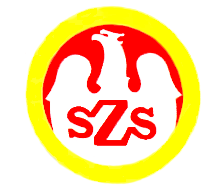 Tabela  wyników
ORGANIZATOR
Leszek Jaremkowski            Komunikat z zawodów sportowychNazwa zawodów    Półfinał Mistrzostw Powiatu Opole-miejski / Koszykówka
LICEALIADA – chłopcy GRUPA BMiejsce i data    OPOLE – 13.12.2023Godz.  . .  . . . . . .- weryfikacja dokumentów, odprawa opiekunów, losowanieGodz.  . . . . . . . . .  - rozpoczęcie zawodówGodz.  . . . . . . . . .  - zakończenie zawodówZespoły startujące pełna nazwa – kolejność wylosowanych miejsc:Zespoły startujące pełna nazwa – kolejność wylosowanych miejsc:1Wojewódzki Zakład Doskonalenia Zawodowego Opole2Publiczne Liceum Ogólnokształcące VI Opole3Publiczne Liceum Ogólnokształcące II Opole4Zespół Szkół Zawodowych OpoleLp.Godz.KNazwa szkołyNazwa szkołyNazwa szkołyWynik 1……-……1-4WZDZ OpoleZSZ Opole20 : 262……-……2-3PLO VI OpolePLO II Opole14 : 783……-……4-3PLO II OpoleZSZ Opole86 : 134……-……1-2WZDZ OpolePLO VI Opole17 : 245……-……2-4PLO VI OpoleZSZ Opole17 : 216……-……3-1PLO II OpoleWZDZ Opole82 : 4Szkoła1234KoszePunkty MiejsceWZDZ Opole17 : 244 : 8220 : 2641 : 1323IVPLO VI Opole24 : 1714 : 7817 : 2155 : 1164IIIPLO II Opole82 : 478 : 1486 : 13246 : 316IZSZ Opole26 : 2021 : 1713 : 8660 : 1235II